ΣΩΜΑΤΕΙΟ ΕΡΓΑΖΟΜΕΝΩΝ ΓΕΝΙΚΗΣ ΤΑΧΥΔΡΟΜΙΚΗΣ Σ.Ε.ΓΕ.ΤΑ.Έδρα: Αθήνα (οδός Γ’ Σεπτεμβρίου 48Β)                       Γραφεία: Α.Ι. Ρέντης, Αγίου Ιωάννη Ρέντη 43Μέλος Ο.Ι.Υ.Ε – ΕΚΑ                                                                                             τηλ/fax:  2169008610 email: somatio.segeta@gmail.com                    Facebook ΣΕΓΕΤΑ                          segeta.blogspot.gr                                                                                                                                         25/02/2021Συναδέλφισες/φοιΜε την έλευση του δεύτερου κύματος του covid 19 επικαιροποιήσαμε τις ήδη αναρτημένες μας θέσεις για το υγειονομικό δίχτυ ασφαλείας στους εργασιακούς μας χώρους. Δυστυχώς στελέχη της επιχείρησης που ήταν επιφορτισμένα με αυτή την αρμοδιότητα απέρριψαν κάθε πρόταση μας για επίσημη συνάντηση στο συγκεκριμένο ζήτημα . Αρκούνταν σε κατ΄ιδίαν τοποθετήσεις (όπου τους τονιζόταν η κρισιμότητα της θερμομέτρηση , των περιοδικά επαναλαμβανομένων τέστ και η ουσιαστική απομόνωση των τμημάτων )να επαναλαμβάνουν πως έχουν τις πρέπουσες οδηγίες από τον ΕΟΔΥ, πράττουν τα δέοντα και γνωρίζουν καλύτερα…Δυστυχώς λοιπόν υπο το άγρυπνο βλέμμα ορισμένων ¨ειδικών¨ γίναμε μάρτυρες  συνωστισμού  δεκάδων συνάδελφων ,σε πολύ περιορισμένο χώρο και ενώ είχαν ήδη έρθει σε επαφή με επιβεβαιωμένα κρούσματα, για να πραγματοποιήσουν το προβλεπόμενο έλεγχο μέσω rapid test στη Δάφνη και το Κέντρο. Επίσης εργαζόμενοι πριν πάρουν τα αρνητικά τους τεστ να παίρνουν οδηγία για εργασία στον Πειραιά και τη Δάφνη (ευτυχώς όλα τα τεστ μεταγενέστερα αποδείχθηκαν αρνητικά). Αποκορύφωμα όλων αυτών υπήρξε η πλήρης απώλεια υγειονομικού ελέγχου στο βραδινό τμήμα φτάνοντας των αριθμό των κρουσμάτων σε διψήφια νούμερα! Αναγκαστήκαμε λοιπόν ,για να προστατεύσουμε την υγεία των συναδέλφων μας και των οικογενειών τους , να προσφύγουμε με καταγγελία σε κάθε αρμόδια υπηρεσία για διενέργεια επιτόπιων ελέγχων. Η διοίκηση φαίνεται θορυβήθηκε και άμεσα αναβάθμισε τα υγειονομικά της πρωτόκολλα , υιοθετώντας μέρος των αιτημάτων μας. Ωστόσο πλέον εκτιμούμε πως λόγω της εκτενούς διασποράς στο τμήμα και της επαφής τους με τα άλλα , μέχρι το κοντινό προηγούμενο διάστημα , θα πρέπει η διοίκηση ακόμα να πραγματοποιήσει σχεδιασμό ώστε να περάσουν όλα τα τμήματα παραγωγής έλεγχο μέσω μοριακών τέστ. Έτσι θα διασφαλίσουμε απομόνωση των πιθανών κρυφών κρουσμάτων. Επίσης το βραδινό τμήμα να μείνει σε καραντίνα για ένα διάστημα και κατόπιν πραγματοποίηση εκ νεου τεστ ώστε να διασφαλιστεί η αναχαίτηση της διασποράς. Βέβαια υπεύθυνος για μια τέτοια απόφαση είναι ο ΕΟΔΥ ο  οποίος μέχρι στιγμής αντί να επέμβει για να διασφαλίσει την υγεία μας μένει άπραγος παρατηρητής... Τέλος να εφαρμοστεί σύστημα θερμομέτρησης σε κάθε εργασιακό χώρο ώστε πιθανά κρούσματα (είτε πελάτες είτε συνάδελφοι) να απομονώνονται εγκαίρως.Συνοψίζοντας λοιπόν είναι απαραίτητο να υιοθετηθούν τα ακόλουθα: Εφεξής περιοδικότητα ελέγχου μέσω τεστ σε όλο το προσωπικόΆμεσος έλεγχος το επόμενο διάστημα σ΄ολα τα τμήματα  μεταφορών στο ΚΔ ΑθηνώνΕυλαβική τήρηση αναβαθμισμένου υγειονομικού πρωτοκόλλου παντούΘερμομέτρηση σ’όλους τους εργασιακούς χώρουςΆμεση σύσταση επιτροπής υγιεινής και ασφάλειας Απομονωμένη παράδοση δεμάτωνΒαρέα και ανθυγιεινά Επιχειρησιακή ΣύμβασηΠάρτε πίσω τις απολύσεις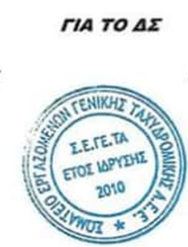   Ο Πρόεδρος                                                                                         Ο Γραμματέας       Μυλώνης Δημήτρης                                                                                Βερλής Νικόλαος